משימה:
*בחרו 1 או יותר משלושת סרטוני ההדרכה להכנת אוריגמי ונסו להכין.1. צפרדע קופצת
https://youtu.be/F9j4SIQ9QjM

2. פרפר:
https://youtu.be/r2xKQPbTiyo

3. מתקן לעפרונות:
https://youtu.be/zCcpCyHX1tU בהצלחה  קרן

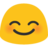 